На основу члана 2. и члана 10. Правилника о расподјели средстава прикупљених од накнаде за претварање пољопривредног земљишта у непољопривредне сврхе за 2017. годину, Центар за развој пољопривреде и села расписује ЈАВНИ ПОЗИВза додјелу средстава прикупљених по основу промјене намјене пољопривредног земљишта у непољопривредне сврхе за 2017. годинуЦиљеви додјељивања средстава:Основни циљеви додјељивања средстава прикупљених од накнаде за претварање пољопривредног земљишта у непољопривредне сврхе (у даљем тексту средстава) су унапређење и јачање пољопривредног сектора, стварања тржишно оријентисаних произвођача, јачања њихове конкурентности и смањења стопе незапослености кроз оспособљавање и уређење пољопривредних земљишта која су деградирана, запуштена, која су лошијег квалитета или су неплодна, поправку и побољшање плодности земљишта, спровођење противерозивних мјера или мелиорације пољопривредног земљишта слабијег квалитета и спровођење поступка комасације.Намјена средстава:Максимална средства која може остварити апликант утврђују су у висини 60% од вриједности пројекта  и то:за оспособљавање и уређење пољопривредних земљишта која су деградирана, запуштена, која су лошијег квалитета или су неплодна износ до------------------- 5.000 КМ; за поправку и побољшање плодности земљишта износ до ----------------------5.000 KM;за спровођење противерозивних мјера или мелиорације пољопривредног земљишта слабијег квалитета износ до----------------------------------------------------- 6.000 КМ;за спровођење поступка комасације износ до -----------------------------------------3.000 КМ.Минимална површина пољопривредног земљишта која се мора обухватити овим мјерама је 1 ха, а максимална површина пољопривредног земљишта које се може пријавити износи 5 ха.3. Услови за додјелу средстава:Право на средства могу остварити правна и физичка лица са пребивалиштем на руралном подручју Града Бањалуке, којима је пољопривреда основна дјелатност и који испуњавају сљедеће услове:- да су власници предметног земљишта,- да су уписани у Регистар породичних пољопривредних газдинстава који води АПИФ као  комерцијално породично пољопривредно газдинство, (пољопривредно газдинство на територији Града Бањалука),-  да су уписани у Регистар породичних пољопривредних газдинстава који води АПИФ  као некомерцијално породично пољопривредно газдинство, (пољопривредно газдинство на територији Града Бањалука),- да аплицирају за минимално 1 ха површине земљишта, - да апликант или чланови његовог заједничког домаћинства немају неизмирене обавезе према Центру, Граду Бања Лука и Пореској управи РС.Право на средства од накнаде за претварање пољопривредног земљишта у непољопривредне сврхе не могу остварити носиоци породичног пољопривредног газдинства који су запослени у буџетским институцијама, лица која нису измирила доспјеле обавезе према Пореској управи РС, Граду Бања Лука, према  Центру за развој пољопривреде и села или су тужени од стране Центра и пољопривредна газдинства која су остварили подстицајна средства за развој пољопривреде за 2017. годину, кроз програме Центра  за развој пољопривреде и села Бања Лука. 4. Потребна документација:Учесници јавног позива за додјелу средстава поред попуњеног обрасца конкурсне пријаве, којег могу преузети у Пољопривредној служби Центра, подносе и слиједећа документа:Пројекат уређења пољопривредног земљишта који треба да садржи:- подаци о власнику (име и презиме, адреса становања, контакт телефон),- назив пројекта, - вријеме трајања пројекта,- циљ пројекта са методама активности,                                             - табеларни приказ буџета пројекта. Доказ о извршеној анализи пољопривредног земљишта издат од стране надлежне институције, Фотокопија потврде о регистрацији газдинства код АПИФ-а (регистровани послије 01.11.2016. године),Рјешење о регистрацији привредног друштва;Рјешење о регистрацији предузетника; Рјешење Одјељења за борачко-инвалидску заштиту Градске управе Града Бањалука– за породице погинулих бораца и ратне војне инвалиде,За запослене увјерење о запослењу,За незапослене потврда са бироа за запошљавање,Земљишно-књижни извадак, посједовни лист и копија катастарског плана за предметно земљиште (не старији од 6 мјесеци) са назнаком парцеле која се жели уредити,Кућну листу,Овјерено рјешење о насљеђивању или доказ од суда да је оставински поступак у току (услучају да је власник земљишта умро),Уколико земљиште има више власника потребна је сагласност сувласника,Увјерење о измиреним пореским обавезама за протеклу годину,Увјерење о измиреним обавезама према Граду Бања Лука (порез на непокретности, комуналне таксе и др.),Увјерење о пребивалишту,Увјерење од Центра за социјални рад (за социјално угрожене)Број жиро рачуна или текућег рачуна,Гаранција у облику  изјаве да ће по завршетку пројекта поднијети извјештај о реализацији у року од 10 дана од  дана завршетка пројекта.Сви кандидати који испуне услове прописане Правилником о расподјели средстава прикупљених од накнаде за претварање пољопривредног земљишта у непољопривредне сврхе за 2017. годину ће бити бодовани и рангирани, а средства ће се додјељивати до расположивог износа, у складу са поменутим Правилником. Додјељивање средстава биће регулисано уговором закљученим између Центра и корисника средстава.Конкурсне пријаве за додјелу средстава са свим прилозима са назнаком „Средства за претварање пољопривредног земљишта“ потребно је доставити лично Пољопривредној служби Центра, радним даном од 9,00 до 15,00 часова.Неблаговремне и непотпуне пријаве се неће разматрати!Јавни позив је отворен 30 дана од дана последњег објављивања. Све додатне информације могу се добити су у канцеларији Пољопривредне службе Центра или на телефоне: 051/433-639, 433-621 и 433-622.                                                                          Предсједник Комисије:Мр Борислав Петковић, дипл.инж.агр.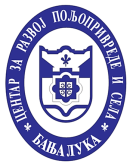 ЦЕНТАР ЗА РАЗВОЈ ПОЉОПРИВРЕДЕ И СЕЛАБАЊА ЛУКАЈуг Богдана 4-6